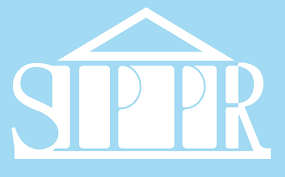 CALL FOR ABSTRACTSIII CONVEGNO GIOVANI S.I.P.P.R.“Tutti pazzi per... “la relazione”. Il fascino di un modello che connette”Sabato 25 Marzo 2017- ore 9.00 - 18.30 Sapienza Università di Roma - Facoltà di Medicina e Psicologia Via dei Marsi, 78 - RomaDEADLINE 30 Gennaio 2017da inviare tramite E-mail: infoconvegni@sippr.itNome e Cognome.………………………………………………………………………..(del relatore) Email…………………………………………………………………………………………….(del relatore) Autori……………………………………………………………………………………………………………………………………………………………………………………………………………………………………………………………………………………………………………………………………………………………………………………………………………..Scuola/Ente di Appartenenza…………………………….............................…………………………………………………………………………………………………….. Format di presentazione: □ comunicazione orale* □ presentazione con videoproiettore** *Presentazione orale (senza ausili PC): max 15/20 minuti. **Presentazione con PC e videoproiettore: max 15/20 minuti.I file dei contributi, in formato .ppt o .odp (PowerPoint o OpenOffice Impress), dovranno essere inviati a essere inviati a infoconvegni@sippr.it entro il 28 Febbraio 2017. Si raccomanda di segnalare la necessità di strumentazione audio nel caso di presentazione di contributi video. Titolo del Contributo…………………………………………………………………….……………………………………………………………………………………………………..Parole chiave (afferenza alle tematiche del convegno) ………………………………………………………………………………………………………………………………………………………………………………………………………….. ABSTRACT (max 250 parole)………………………………………………………………………………………………………………………………………………………………………………………………………………………………………………………………………………………………………………………………………………………………………………………………………………………………………………………………………………………………………………………………………………………………………………………………………………………………………………………………………………………………………………………………………………………………………………………………………………………………………………………………………………………………………………………………………………………………………………………………………………………………………………………………………………………………………………………………………………………………………………………………………………………………………………………………………………………………………………………………………………………………………………………………………………………………………………………………………………………………………………………………………………………………………………………………………………………………………………………………………………………………………………………………………………………………………………………………………………………………………………………………………………………………………………………………………………………………………………………………………………………………………………………………………………………………………………………………………………………………….Non verrà effettuato alcun editing degli abstract, in quanto è l’autore ad assumersi la piena responsabilità di eventuali errori.